РОССИЙСКАЯ  ФЕДЕРАЦИЯЯМАЛО-НЕНЕЦКИЙ АВТОНОМНЫЙ ОКРУГМУНИЦИПАЛЬНОЕ  БЮДЖЕТНОЕ ДОШКОЛЬНОЕ ОБРАЗОВАТЕЛЬНОЕ УЧРЕЖДЕНИЕ«ДЕТСКИЙ САД   "БУРАТИНО"г. ТАРКО-САЛЕ  ПУРОВСКОГО РАЙОНА         Познавательно- творческий проект в средней группе                          «Наши пернатые друзья»                                           Воспитатель:  Исабекова Г.С.                                  г. Тарко –Сале	2018г.Актуальность. Живая природа - это бесценный дар! Необходимо сохранить её, поддержать в трудный период, особенно в холодный    Воспитательное значение природы трудно переоценить. Общаясь с животным и растительным миром, человек становится чище, добрее, мягче. В нем пробуждаются самые лучшие качества. Разве можно забыть то чудное ощущение, когда мы подкармливаем зимующих птиц во дворе или просто на улице?!  У детей 3- 4 лет еще недостаточно сформированы представления о перелетных и зимующих птицах. Этот проект поможет детям познакомиться с зимующими птицами и полюбить родную природу.Цель проекта. Формирование экологических знаний у детей о зимующих птицах родного края, их образе жизни, о связи с окружающей средой, роли человека в жизни птиц. Выяснить, почему птицам нужно помогать зимой и как это правильно делать. В современных условиях проблема экологического воспитания дошкольников приобретает особую остроту и актуальность. Именно в период дошкольного детства происходит становление человеческой личности, формирование начал экологической культуры. Поэтому очень важно разбудить в детях интерес к живой природе, воспитывать любовь к ней, научить беречь окружающий мир.Задачи проекта.1. Разработать и реализовать перспективный план работы.2. Пополнить предметно-развивающую среду для ознакомления детей с жизнью зимующих птиц в сотрудничестве с родителями.3. Знакомить детей с жизнью зимующих птиц природных условиях, формировать умения и навыки наблюдения за птицами, определять название птицы по внешнему виду .4. Воспитывать умение бережно относиться  к природе родного края.учить детей заботиться о зимующих птицах; предлагать  делать кормушку для птиц из бросового материала совместно с родителями.5 Экологическое воспитание детей через  продуктивные виды деятельности - развивать интерес и любовь к родному краю, умение отражать это в рисунке, лепке и аппликации; учить детей отражать в продуктивных видах деятельности свое отношение к миру природы; продолжать формировать у детей ответственное отношение к миру природы.Тип проекта. познавательно-творческий;продолжительность проекта – краткосрочный (с 1.11.18г. по 20.11.18г.);Участники проекта. Участниками проекта являются:- дети средней группы;- родители;- воспитатели;Ожидаемые результаты проекта.- Дети относятся доброжелательно к птицам;-  есть желание заботиться о пернатых,- называют птиц по внешним признакам.- умеют  анализировать, устанавливать причинно-следственные связи. Основной этап реализация проекта:Работа с детьми:• Заучивание стихотворения о зимующих птицах. • Отгадывание загадок про зимующих птиц.• Пальчиковая гимнастика "Кормушка".• Рассматривание иллюстраций демонстративного материала с изображением зимующих птиц.• Чтение художественных произведений о зимующих птицах.( «Новая столовая» З. Александрова, «Покормите птиц зимой» А. Яшин,)• Просмотр презентаций по теме проекта.Дидактические игры:• «Назови ласково»: упражнять детей в словообразовании, образовывать уменьшительно-ласкательные формы существительных (воробей- воробушек, воробьишко) .• «Счёт птиц»: закрепление согласования числительных с существительными (один воробей, два воробья, три воробья и т. д.)• "Назови птичку, которой не стало": развитие внимательности и наблюдательности детей, закрепление названий птиц.• «Один-много»: образование множественного числа имени существительного (ворона-вороны и т. п.)Продуктивная деятельность:Рисование «Снегирь»; аппликация «Столовая для пернатых друзей»; изготовление кормушки из бросового материала (с помощью родителей).Работа с родителями:• В родительском уголке разместить рекомендации для совместных прогулок с детьми. (наблюдение за птицами, обсуждение внешнего вида, окраски; рассказать, где живут и чем питаются, почему не улетели; вместе покормить птиц. Наблюдения за зимующими птицами на прогулке»;• Совместно с ребенком сделать кормушку и принести в детский сад.Презентация проекта                                                Фотоотчет к проекту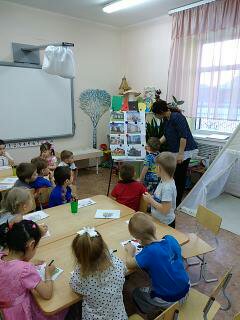 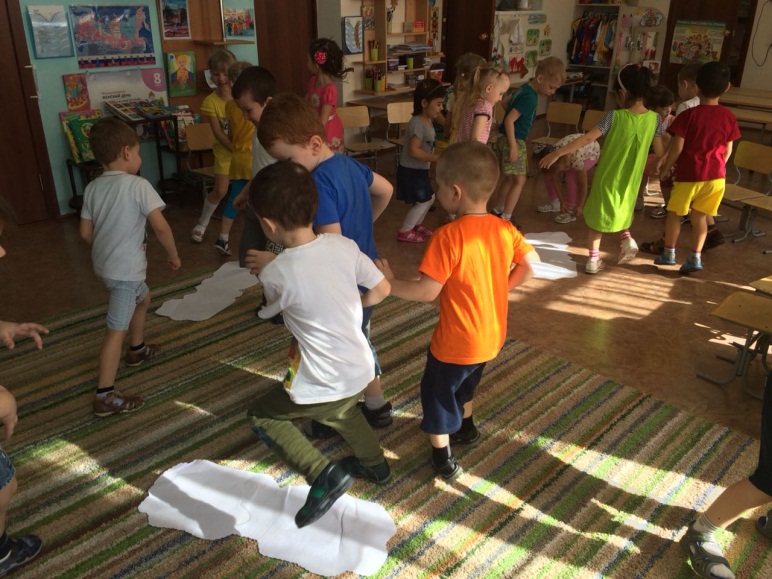 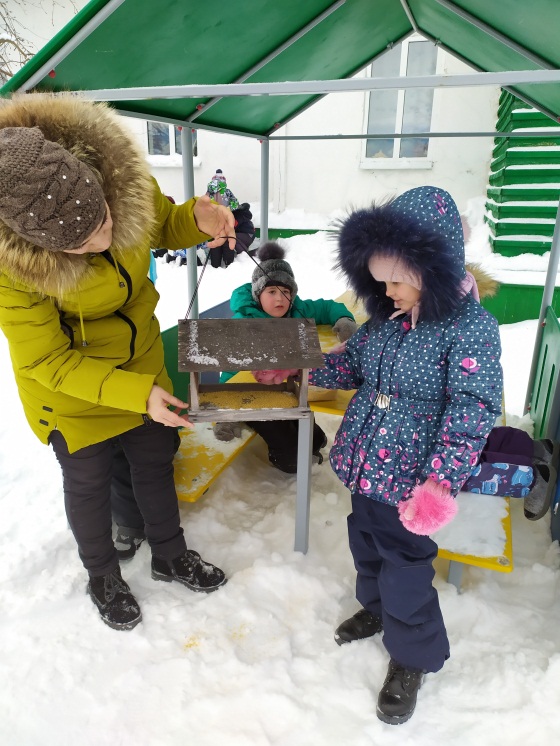 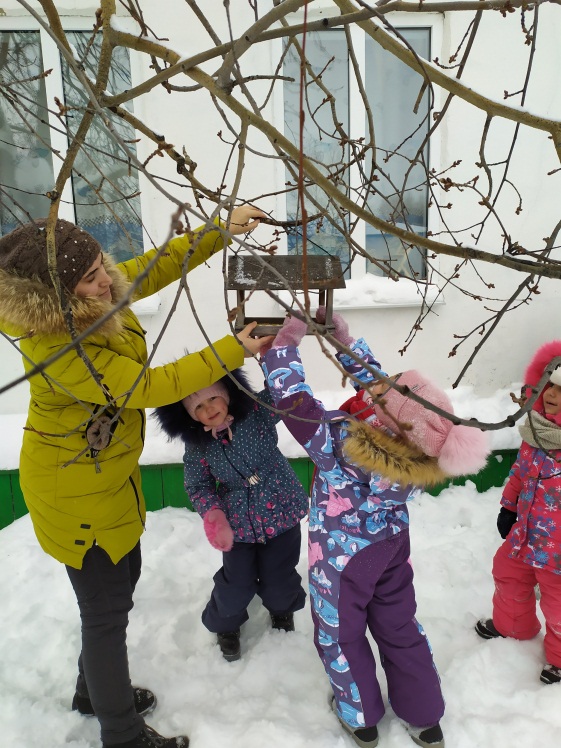 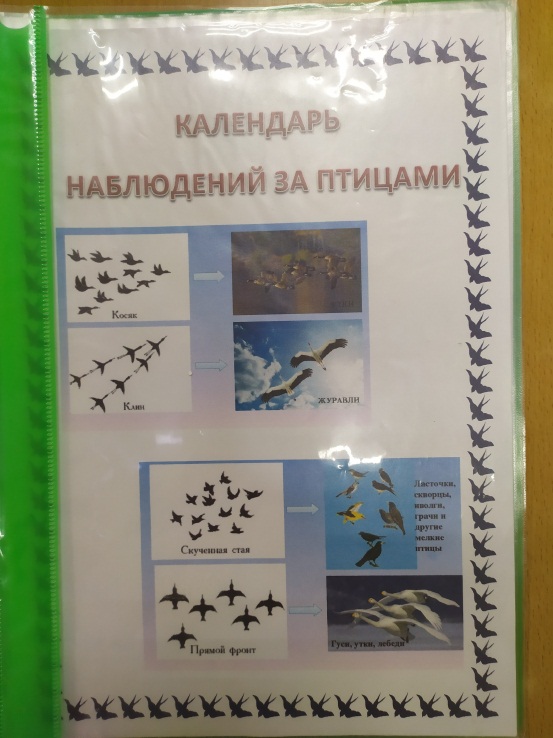 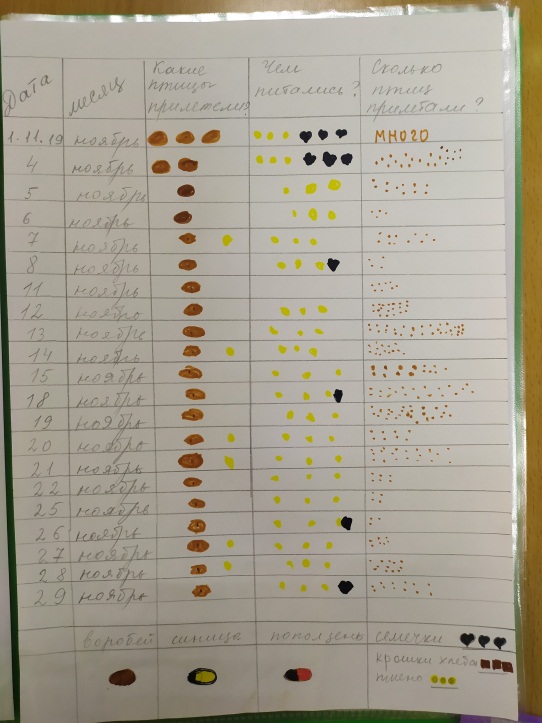 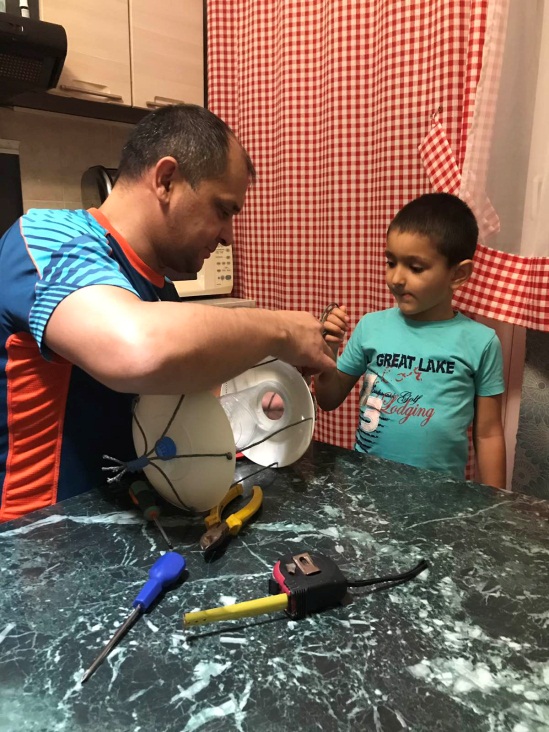 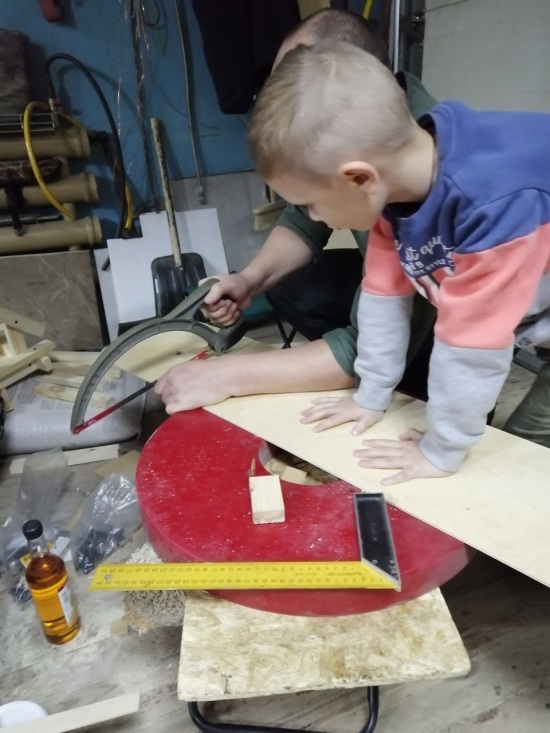 